Slovak mobility - ResultsSTUDENTS 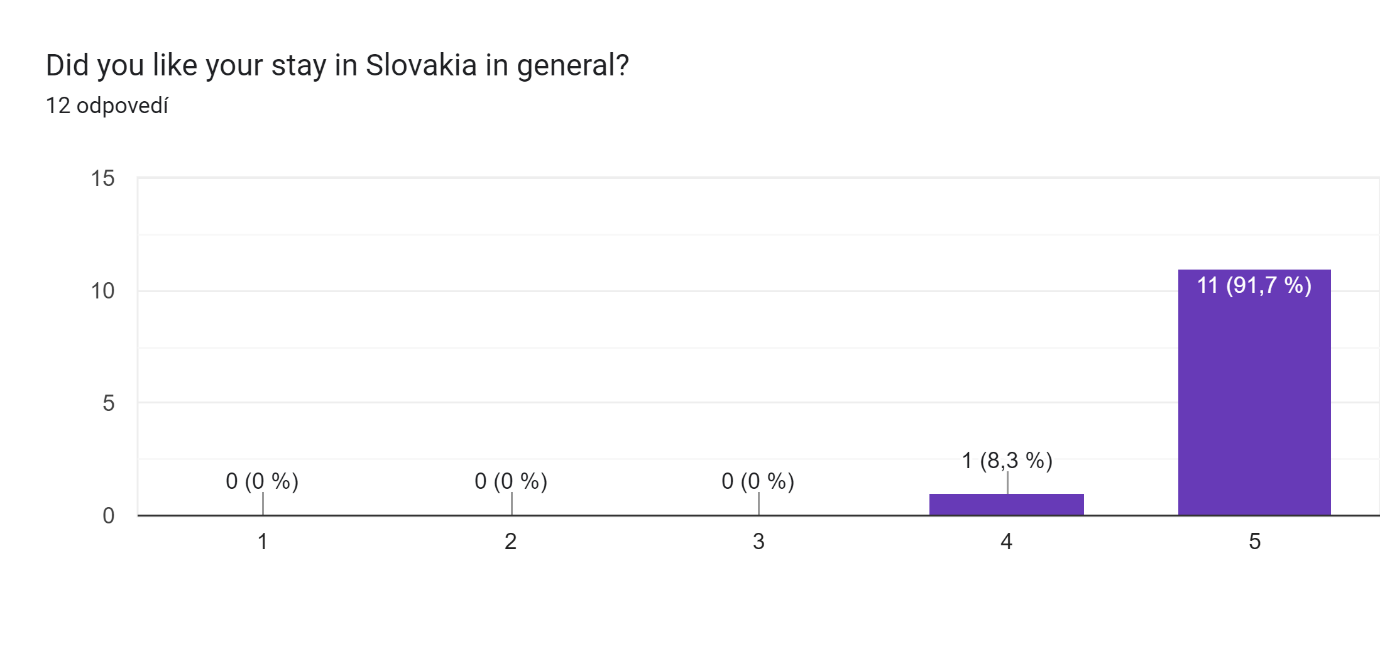 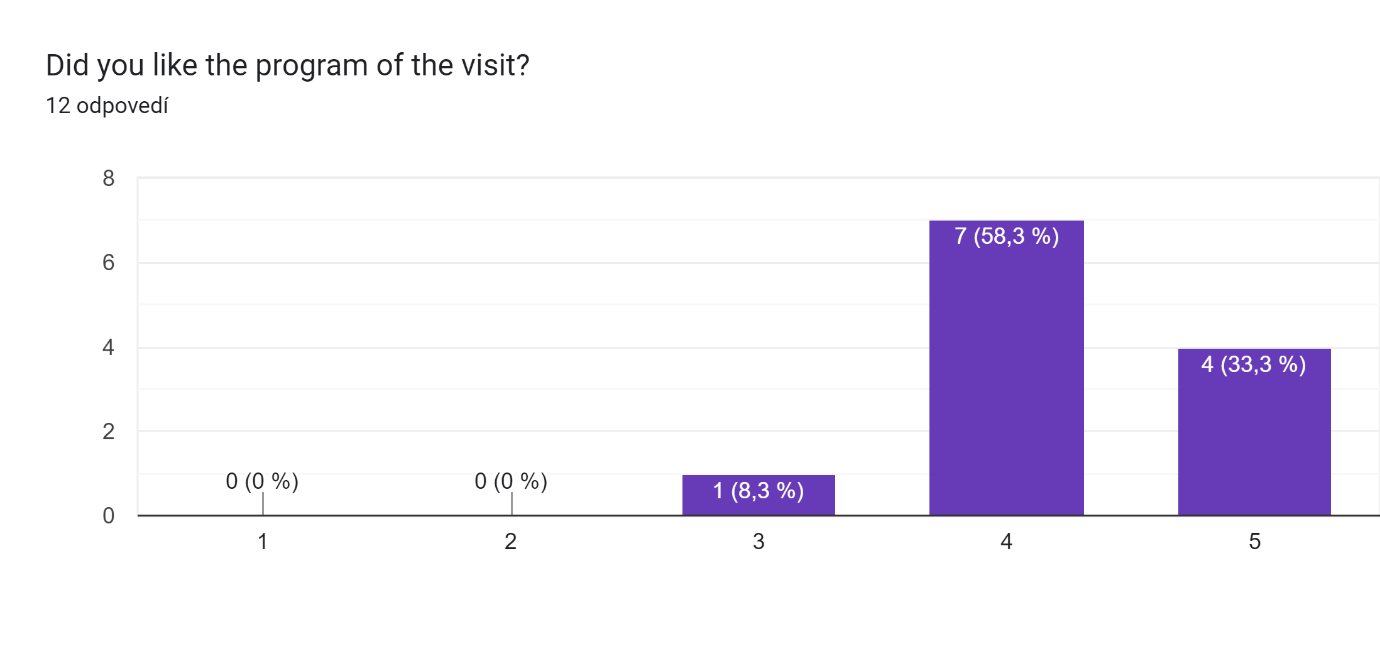 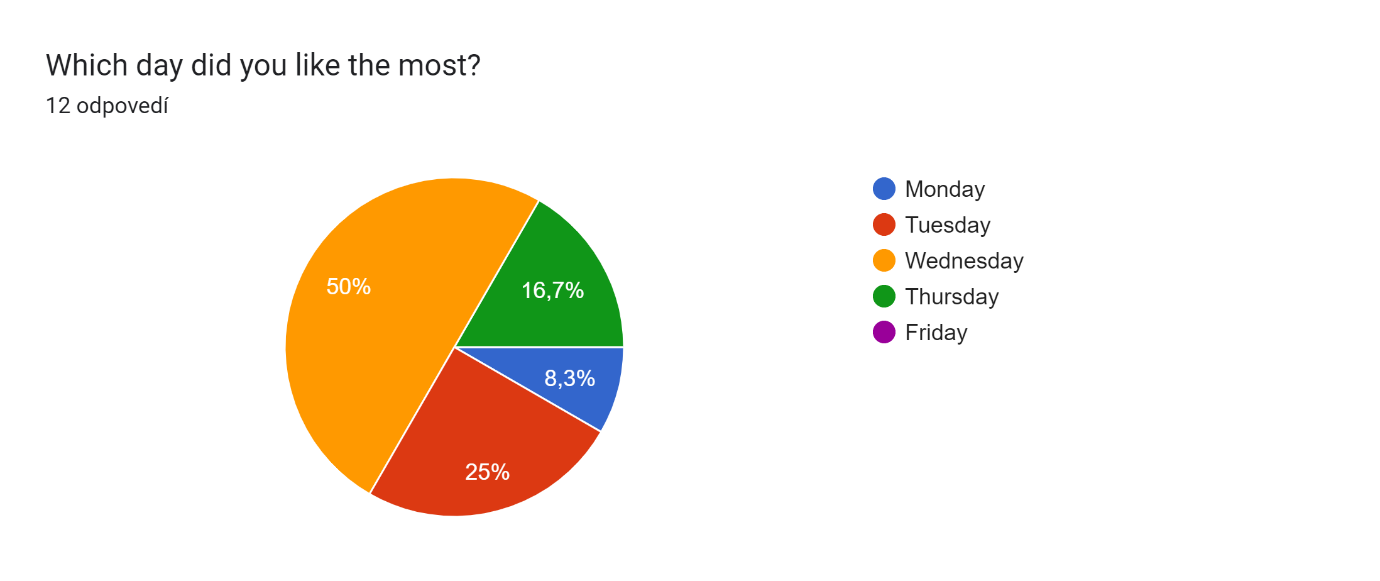 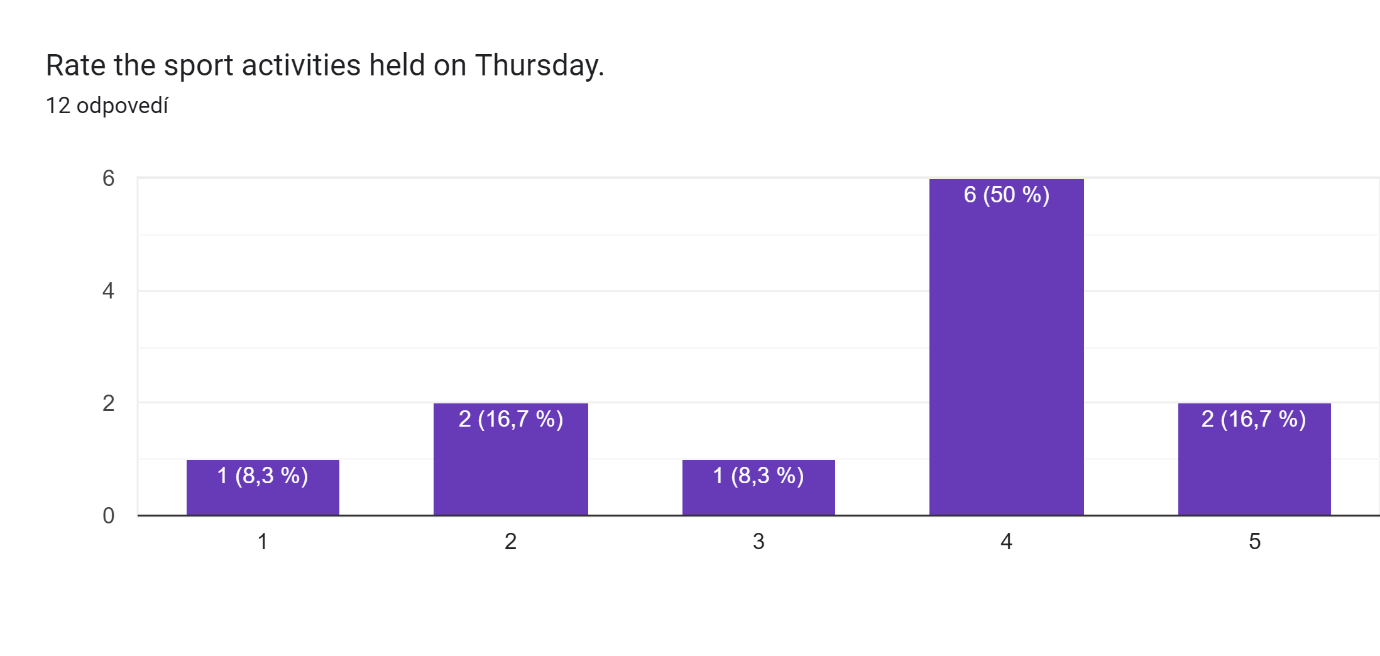 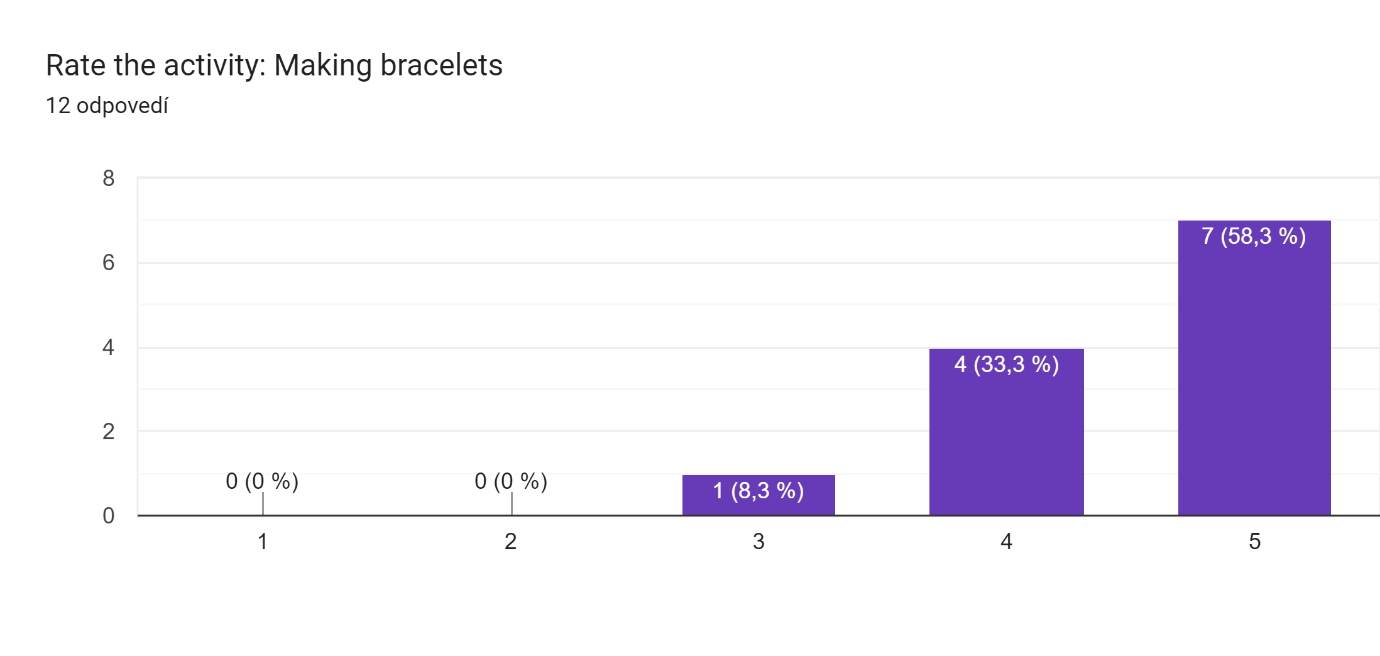 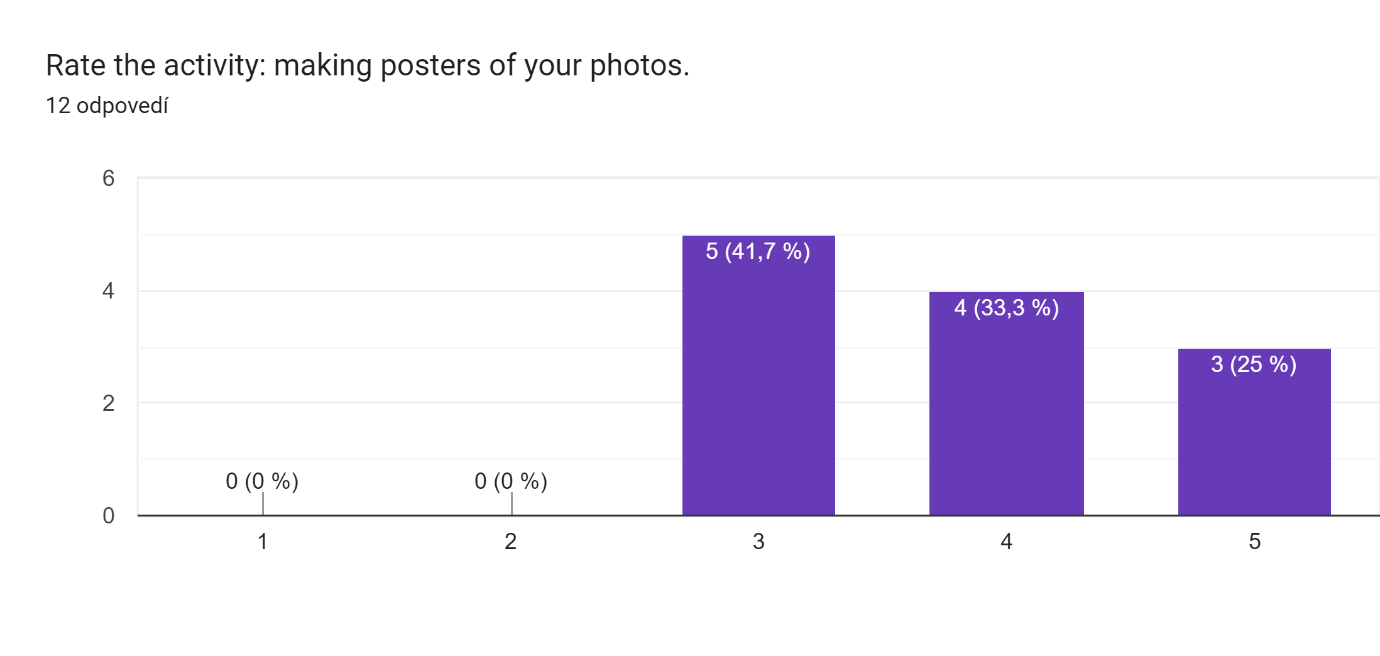 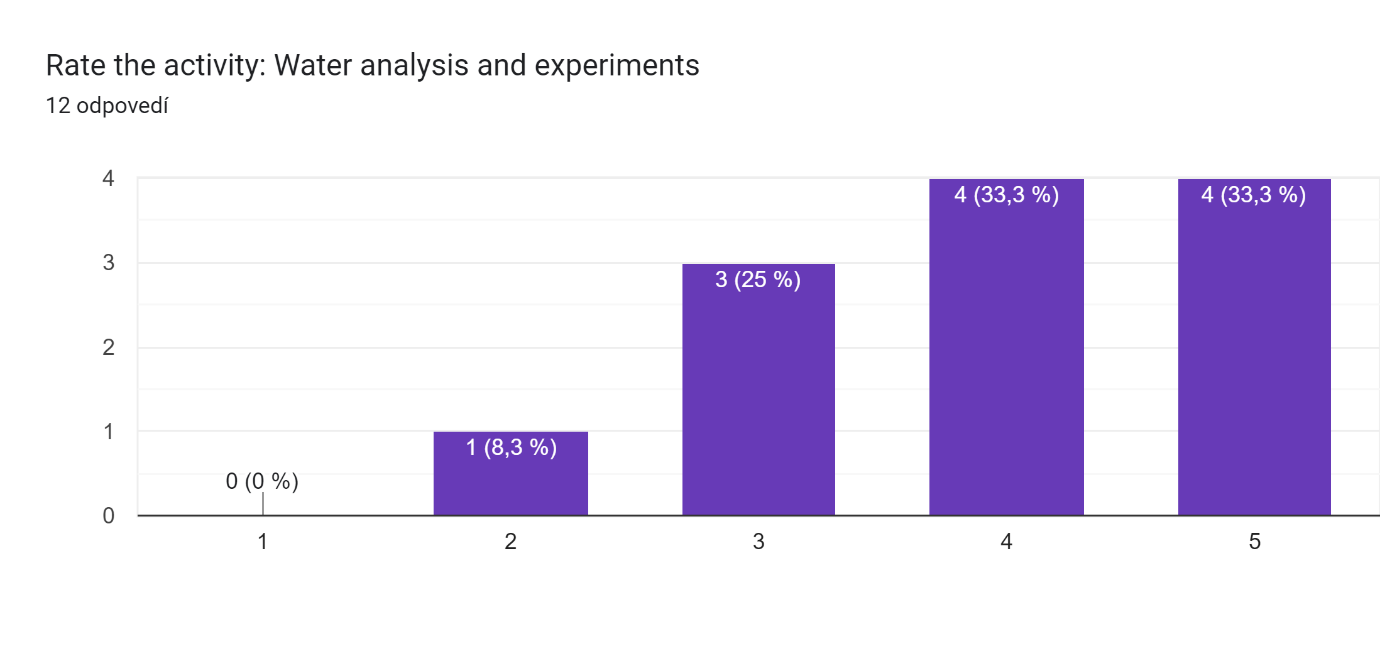 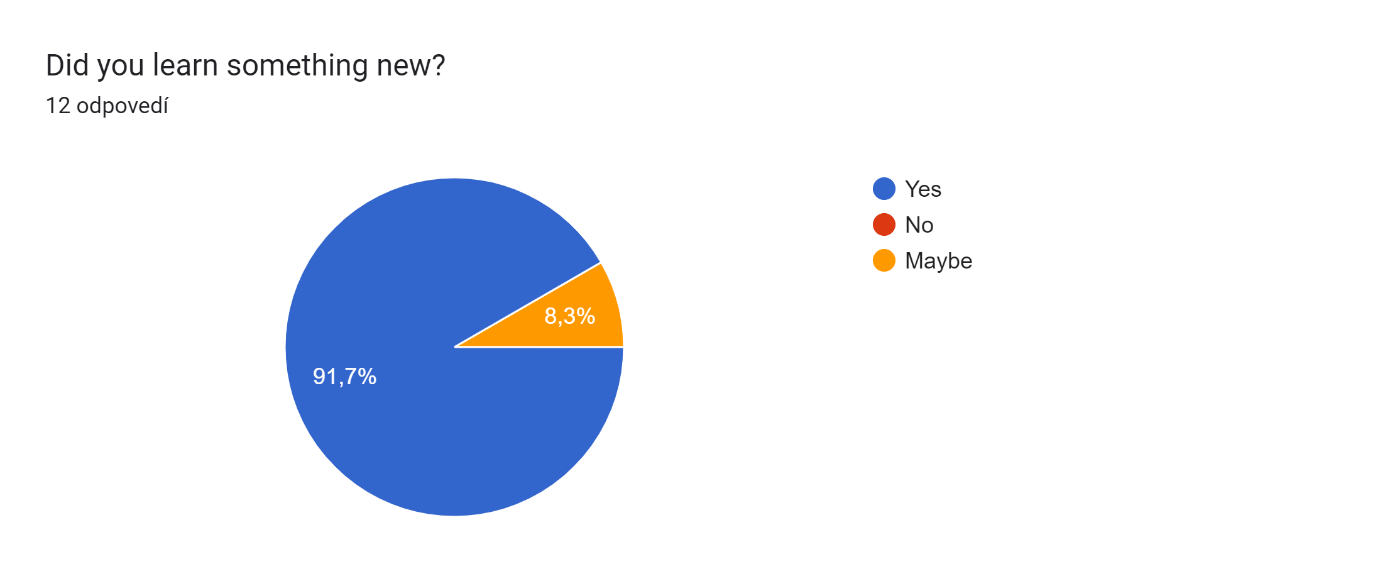 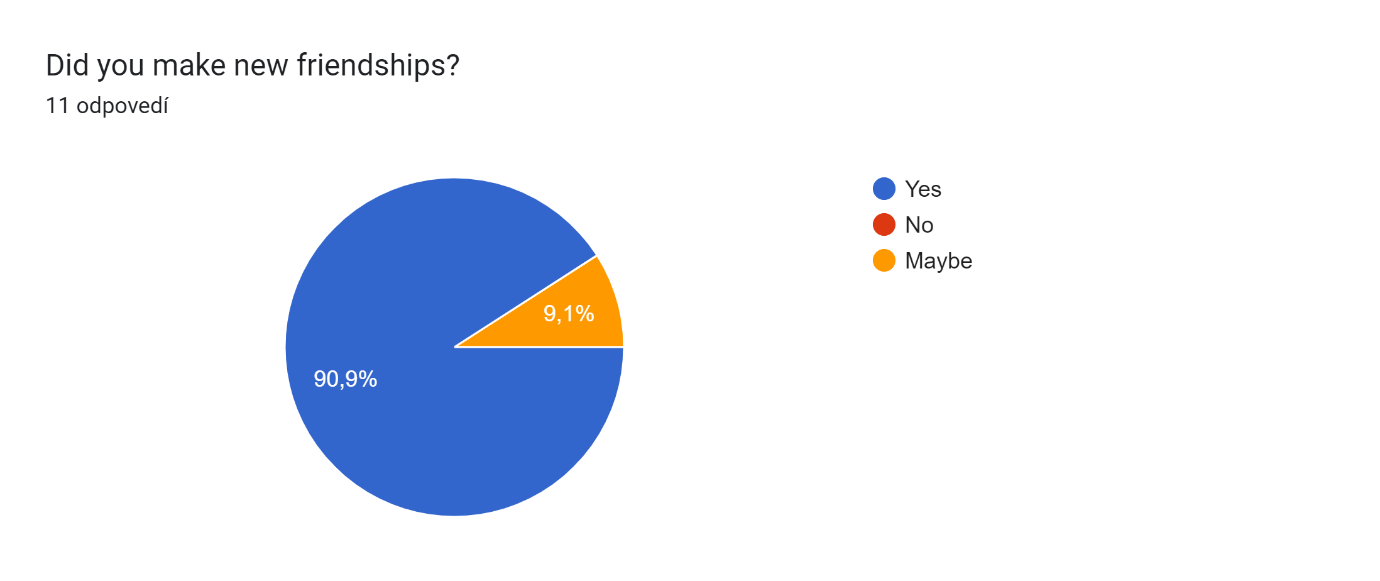 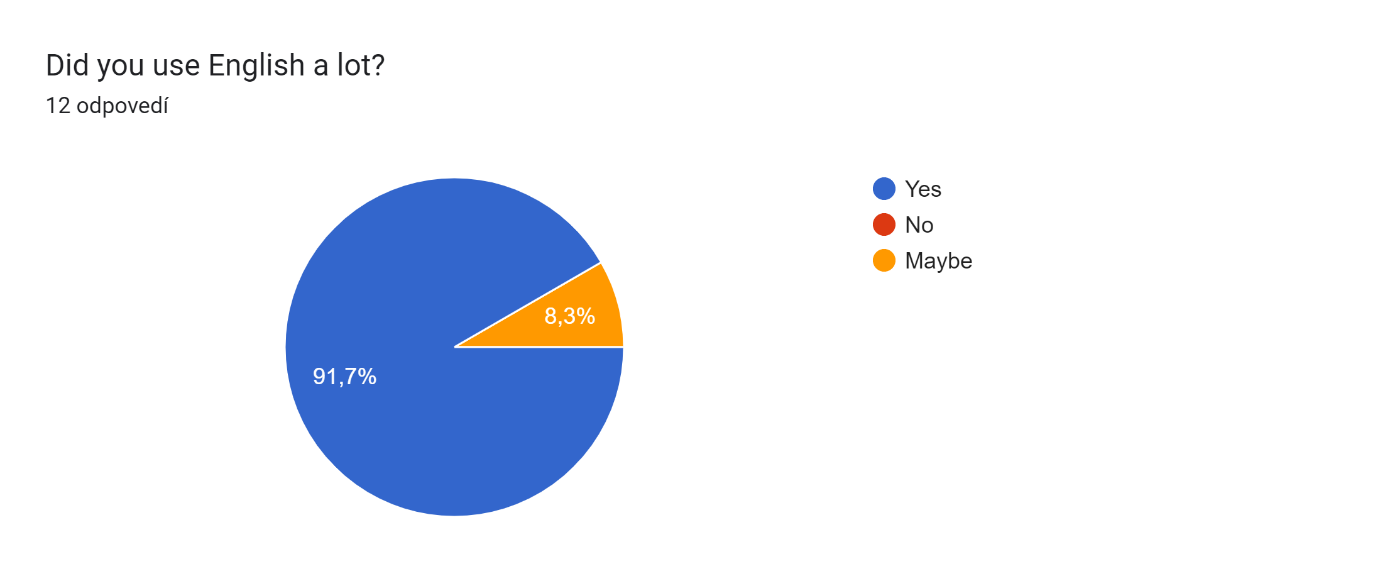 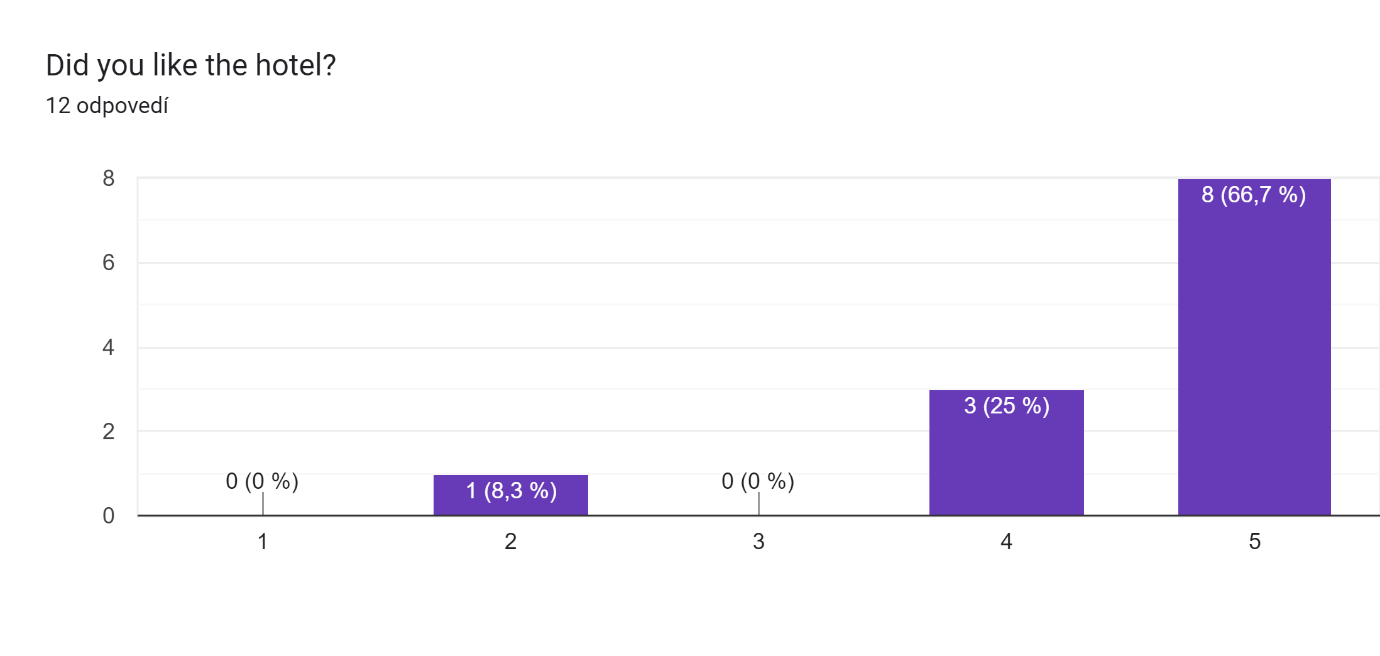 Add your comments about the mobility:6 odpovedíThe mobility was good.It was very good and I'll be remembering the experience for a long timeThe mobility was amazing, I met a lot of friendly people and visited places I will never visit again <3Such a great experience! ty of this ;) <3I would repeat the mobility because it helped me socialize and I had a great timeThe hotel was very central in Bratislava, hence most spots we went during our freetime were within walking distance. Nevertheless traveling by bus with the other countries was a very confortable way of transportation.